2018 宜蘭遊程設計競賽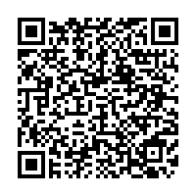 ※指導單位：中華民國遊程規劃設計協會※主辦單位：佛光大學管理學系、民宿研究中心※協辦單位：頭城家商、宜蘭高商、羅東高商、四維高中商資日學程※參加對象：1.大專院校、高中職之在校學生(不分組)。2.每隊至多三人，可跨校/系科組隊，每隊可有一位指導老師。※組別：1.宜蘭組；2.宜花組。※活動日期與地點：1.線上報名期限：即日起至 2018 年 10月30日(二)中午 12:00 截止。線上報名網址：https://goo.gl/3h9Zom (右上QR code)	(需註明報名組別)2.資料繳件期限：2018年11月1日(四)晚上23:59截止。(以郵戳或email日期為憑)3.公告複審成績及決賽名單：2018年11月12日(一)公告於佛光大學管理學系4.成果發表會：2018年11月27日(星期二9:30)。地點：佛光大學雲起樓102。※繳交資料：Email遊程企劃書. doc或郵寄資料光碟(註明管理系陳玟君老師收，需註明報名組別)※競賽流程：賽程採書面初審、複審及成果發表會等三階段。1.初審：由主辦單位進行書面資格審查。2.複審：各由三位評審委員匿名審查評分。3.成果發表會：進入決賽之隊伍需繳交一頁A4之海報電子檔(.doc或.ppt)，以供成果發表會使用。進入決賽之隊伍於成果發表會中需進行15分鐘之簡報(簡報方式不拘)。※競賽評分標準：旅遊對象:團體旅遊(30人)行程。規劃重點：(1)發展在地精緻之深度旅遊。(2)整合宜蘭和花蓮之觀光資源與地方特色產業。(3)兼顧旅遊之創新與品質。3.遊程地點：宜蘭組以宜蘭縣為限；宜花組以宜蘭縣和花蓮縣為限。4.行程天數：三天兩夜。5.主題設定：旅遊行程至多跨二個鄉/鎮/市(二組皆同)。6.遊程估價：以合乎市場行情為原則，編列每人之合理估價。7.交通工具：結合各種安全及便利交通工具。8.住宿安排：以合法住宿機構為原則。9.遊程設計期間：以 2018 年當地現有之資源(例如住宿、收費...)為設計依據。10.為維持競賽公平性，除報名表之外，企劃書封面、內文不得出現學校、組員姓名、系科名稱及指導老師姓名。但須註明遊程名稱，企劃書內文限 20 頁以內。11.評分標準：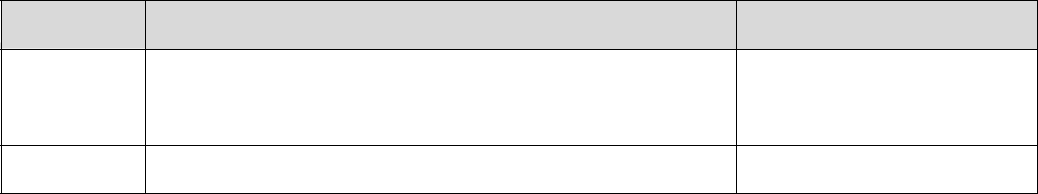 評分標準	配分比例遊程可行性/創新創意性/在地觀光資複審	60% 源結合成果發表口頭報告暨一頁海報之呈現 40% ※獎勵方式：各組第一名獎金 NT$3,000 元; 每人獎狀一紙。各組第二名獎金 NT$2,000元; 每人獎狀一紙。各組第三名獎金 NT$1,000 元; 每人獎狀一紙。各組佳作獎金 NT$500 元; 每人獎狀一紙。※二組頒獎之組數依報告狀況等比例頒發。本競賽內容及規章主辦單位保有修改之權利。※聯絡人：陳玟君 (03-9871000分機23801) wenchun@mail.fgu.edu.tw 備註：如有任何地點之變更，將於佛光大學管理學系網頁公告。(企劃書封面)2018 宜蘭遊程設計競賽遊程名稱:_________________________(其餘請自行設計)-------------------------------------------------------------------------------------------------------------------2018 宜蘭遊程設計競賽企劃書目錄壹、遊程名稱與特色貳、遊程規劃及景點.參、遊程路線圖肆、遊程估價.伍、其它說明(風險或緊急應變)...陸、參考資料.